Guía de trabajo autónomo #3 Solución de Problemas de Carpintería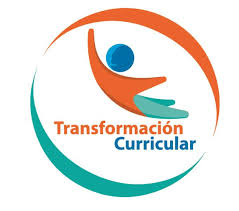 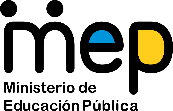 El trabajo autónomo es la capacidad de realizar tareas por nosotros mismos, sin necesidad de que nuestros/as docentes estén presentes. 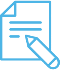 Me preparo para hacer la guía Pautas que debo verificar antes de iniciar mi trabajo.   2. Voy a recordar lo aprendido y/ o aprender. 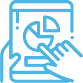 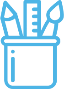  Pongo en práctica lo aprendidoAhora voy a evaluar el trabajo que realicé: Centro Educativo: Educador/a: Nivel: Octavo AñoAsignatura: Artes IndustrialesNombre del estudiante:Sección:Materiales o recursos que voy a necesitar Materiales generales como cuaderno, borrador, lápiz, calculadora.Computadora, Tablet o teléfono con conexión a internet.Condiciones que debe tener el lugar donde voy a trabajar  Espacio para trabajar preferiblemente con luz natural.Tiempo en que se espera que realice la guía 120 minutos.Indicaciones De acuerdo a lo visto en clase y en las guías de trabajo anteriores, conteste en su cuaderno según las indicaciones que se le solicitan.Actividades para retomar o introducir el nuevo conocimiento.Elabore una lista en su cuaderno de posibles soluciones a problemas de carpintería que se puedan resolver en el hogar. Por ejemplo cambiar una bisagra. Ahora haga su lista:También haga una lista de las herramientas que se pueden utilizar para estos trabajos. Indicaciones 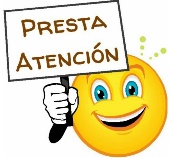 Leer las indicaciones y las tareas solicitadas.Subrayar las palabras que no conoce y buscar su significado.Devuélvase si no comprende alguna indicación o qué tiene que hacerEscoja uno de estas soluciones para resolver un problema de carpintería: Cambiar el llavín de una puerta Colocar una bisagra Colocar una perilla en la puerta de un mueble Cambiar una lámina del cielo rasoDe acuerdo con la solución que escogió, responda las siguientes preguntas: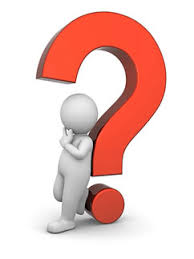 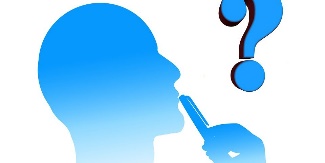 Complete el siguiente cuadro con los pasos para resolver el problema con la solución escogida, los materiales y las herramientas que se pueden utilizar en cada paso. Este cuadro puede completarlo con ayuda de un familiar. Ahora analicemos un poco más: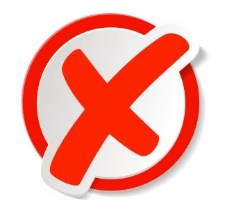 Observe a su alrededor y por toda la casa. Luego consulte a sus familiares: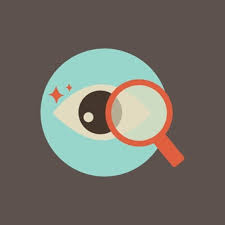 Utilizando la información que hemos ido anotando, complete este esquema:Este esquema debe enviarlo al docente por medio de correo electrónico, Microsoft Teams, WhatsApp, Google Classroom u otro medio indicado por su profesor.Indicaciones o preguntas o matrices para auto regularse y evaluarse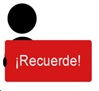 Reviso si realicé todo lo solicitado o me faltó hacer alguna actividad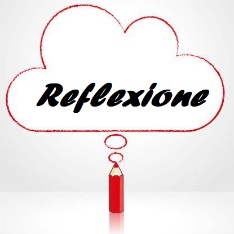 ¿Qué sabía antes de este tema y qué sé ahora?¿Qué puedo mejorar de mi trabajo?¿Cómo le puedo explicar a otra persona lo que aprendí? 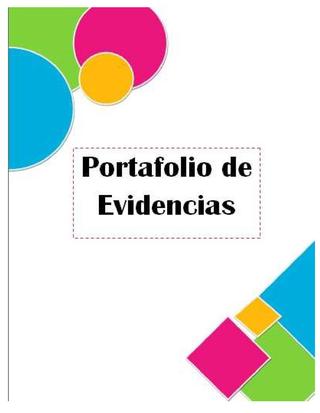 Revise el aprendizaje de hoy: utilice un  según el trabajo logrado. Ubíquelo dentro del cuadro . Solamente puede ubicar su trabajo en un cuadro.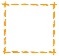 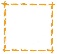 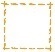 Nivel de desempeño en que quedé: ___________________________¿Cómo puedo mejorar? ___________________________________________________Con el trabajo autónomo voy a aprender a aprender Con el trabajo autónomo voy a aprender a aprender Reviso las acciones realizadas durante la construcción del trabajo.Marco una X encima de cada símbolo al responder las siguientes preguntas Reviso las acciones realizadas durante la construcción del trabajo.Marco una X encima de cada símbolo al responder las siguientes preguntas ¿Leí las indicaciones con detenimiento?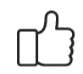 ¿Subrayé las palabras que no conocía?¿Busqué en el diccionario o consulté con un familiar el significado de las palabras que no conocía?¿Me devolví a leer las indicaciones cuando no comprendí qué hacer?Con el trabajo autónomo voy a aprender a aprenderCon el trabajo autónomo voy a aprender a aprenderValoro lo realizado al terminar por completo el trabajo.Marca una X encima de cada símbolo al responder las siguientes preguntasValoro lo realizado al terminar por completo el trabajo.Marca una X encima de cada símbolo al responder las siguientes preguntas¿Leí mi trabajo para saber si es comprensible lo escrito o realizado?¿Revisé mi trabajo para asegurarme si todo lo solicitado fue realizado?¿Me siento satisfecho con el trabajo que realicé?Explico ¿Cuál fue la parte favorito del trabajo?¿Qué puedo mejorar, la próxima vez que realice la guía de trabajo autónomo?Explico ¿Cuál fue la parte favorito del trabajo?¿Qué puedo mejorar, la próxima vez que realice la guía de trabajo autónomo?